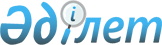 "Қостанай қаласындағы аумақты көріктендіру, санитарлық тазалау, жасыл желектерді күтіп ұстау, қорғау және шығарып тастау ережелері" мен Қостанай қаласын көріктендіру мәселелері жөніндегі комиссияның дербес құрамын бекіту туралы" мәслихатының 2003 жылғы 13 маусымдағы № 254 шешіміне өзгерістер енгізу туралы
					
			Күшін жойған
			
			
		
					Қостанай облысы Қостанай қаласы мәслихатының 2005 жылғы 24 маусымдағы № 155 шешімі. Қостанай облысы Қостанай қаласының Әділет басқармасында 2005 жылғы 6 шілдеде № 9-1-13 тіркелді. Күші жойылды - Қостанай облысы Қостанай қаласы мәслихатының 2012 жылғы 23 ақпандағы № 27 шешімімен

      Ескерту. Күші жойылды - Қостанай облысы Қостанай қаласы мәслихатының 2012.02.23 № 27 шешімімен.      "Қазақстан Республикасындағы жергілікті мемлекеттік басқару туралы" Қазақстан Республикасы Заңының 6-бабына сәйкес Қостанай қалалық мәслихаты ШЕШТІ:



      1. "Қостанай қаласындағы аумақты көріктендіру, санитарлық тазалау, жасыл желектерді күтіп ұстау, қорғау және шығарып тастау ережелері" мен Қостанай қаласын көріктендіру мәселелері жөніндегі комиссияның дербес құрамын бекіту туралы" Қостанай қалалық мәслихатының 2003 жылғы 13 маусымдағы № 254 шешіміне (мемлекеттік тіркеу нөмірі 2344, 2003 жылғы 31 шілдедегі № 86 "Қостанай" газеті, бұрын "Қостанай қаласындағы аумақты көріктендіру, санитарлық тазалау, жасыл желектерді күтіп ұстау, қорғау және шығарып тастау ережелері" мен Қостанай қаласын көріктендіру мәселелері жөніндегі комиссияның дербес құрамын бекіту туралы" Қостанай қалалық мәслихатының 2003 жылғы 13 маусымдағы № 254 шешіміне өзгерістер енгізу туралы" (тіркеу нөмірі 2344)" мәслихаттың 2004 жылғы 17 ақпандағы № 33 шешімімен өзгерістер енгізілген, мемлекеттік тіркеу нөмірі 2784) мына өзгерістер енгізілсін:

      аталған шешімнің 1-қосымшасы жаңа редакцияда жазылсын (қоса беріліп отыр).



      2. Осы шешім Әділет басқармасында тіркелген күннен бастап күшіне енеді.      Сессия төрағасы, 

      қалалық Мәслихат хатшысы

Мәслихаттың               

2005 жылғы 24 маусымдағы  

№ 155 шешіміне 1-қосымша   Қостанай қаласын көріктендіру мәселелері

жөніндегі комиссияның дербес құрамы
					© 2012. Қазақстан Республикасы Әділет министрлігінің «Қазақстан Республикасының Заңнама және құқықтық ақпарат институты» ШЖҚ РМК
				Солодов Валерий Григорьевич- "Қостанай қаласы әкімиятының тұрғын үй-коммуналдық шаруашылығы, жолаушылар көлігі және автомобиль жолдары бөлімі" мемлекеттік мекемесінің бастығы, комиссия төрағасыЮнусов Абай Мағауияұлы- "Қостанай қаласы әкімиятының қала құрылысы және құрылыс бөлімі" мемлекеттік мекемесі бастығының орынбасары, комиссия төрағасының орынбасарыСырцова Мария Михайловна- "Қостанай қаласы әкімиятының тұрғын үй-коммуналдық шаруашылығы, жолаушылар көлігі және автомобиль жолдары бөлімі" мемлекеттік мекемесінің бас маманы, комиссия хатшысыКомиссия мүшелері:
Герасимов Юрий Петрович- "Қостанай облысының табиғи ресурстары және табиғатты пайдалануды реттеу департаменті" мемлекеттік мекемесінің бөлім бастығыЖүсіпбеков Саят Балжанұлы- "Қостанай қаласы әкімиятының жер қатынастары бөлімі" мемлекеттік мекемесінің бас маманыКим Владимир Арсентьевич- "Қостанай қаласы бойынша мемлекеттік санитарлық-эпидемиологиялық қадағалау басқармасы" мемлекеттік мекемесі бастығының орынбасары Нәбиев Жинибек Сұрғалиұлы- "Қостанай облыстық аумақтық қоршаған ортаны қорғау басқармасы" мемлекеттік мекемесінің бас маманыПеристова Наталья Анатольевна- "Қостанай қаласы әкімиятының тұрғын үй-коммуналдық шаруашылығы, жолаушылар көлігі және автомобиль жолдары бөлімі" мемлекеттік мекемесінің бас маманы